HODY VÝŠOVICEPátek:  	Hodová zábava od 20 hod	 hraje kapela Merkurhřiště a park Výšovice			Vstupné zdarmaSobota: 	Zámkem od sklepa až po půdu a přes kostel na věž- komentované prohlídky zámku a kostela ve:14:00 hod, 15:30 hod, 17:00 hod17:00 h - 1. Mistrovské fotbalové utkání nové sezóny Neděle: 	10:30 h – Mše svatá v kostele sv. VavřinceGulášfest    12:30 h - 13:00 h - zahájení vaření gulášeod 14:00 h - malování na obličej a dílnička pro dětiod 14:00 h - skákací hrad se skluzavkouod 16:00 h – prodej ochutnávek guláše17:30 h – vyhodnocení nejlepšího gulášeVýdělek z prodeje darujeme na dobrou věc :-)Zájemci o vaření a informace, hlaste se na tel. čísle 720 415 928 u pí Zatloukalové.  Každý kdo bude vařit, dostane finanční příspěvek na suroviny.Kolotoče po celý víkend za zvýhodněnou cenu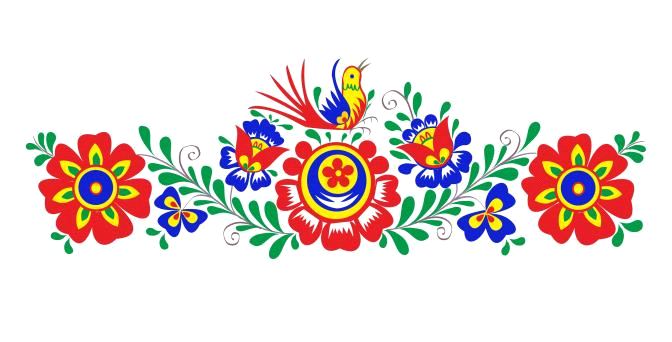 